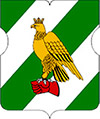 ОТЧЁТГлавы муниципального округа Сокольники «О результатах работы Совета депутатов муниципального округа Сокольники и аппарата Совета депутатов муниципального округа Сокольникиза 2022 год»Уважаемые депутаты и Жители муниципального округа СОКОЛЬНИКИ!	2022 год стал серьёзным испытанием, как для страны в целом, так и для всех нас в частности. Это год, который вошёл в нашу историю, как переломный и важный, став настоящей проверкой на прочность всех нас. Мы столкнулись с новыми вызовами и трудностями, с изменением уклада и реалиями нашей жизни.	Прошедший год заставил Совет депутатов и аппарат Совета депутатов                  муниципального округа Сокольники жить и работать в усиленном режиме.                               Нам приходилось принимать безотлагательные решения, которые позволили                    обеспечить бесперебойную работу.Минувший год был годом, в котором работали два созыва Совета депутатов.               До сентября свои полномочия осуществляли депутаты созыва 2017-2022 гг.,                       которым я выражаю свою признательность искреннюю благодарности за совместную работу.В сентябре 2022 года состоялись выборы депутатов Совета депутатов                        муниципального округа Сокольники созыв, в ходе которых был избран новый                 депутатский состав на период 2022 – 2027 гг. 12 октября 2022 года были проведены выборы Главы муниципального округа Сокольники.С 13 октября 2022 года Совет депутатов муниципального округа Сокольники             работает в новом составе.--------------------------------------------------------------------------------------------------------------------------------------------------------------------------------ГЛАВА МУНИЦИПАЛЬНОГО ОКРУГА СОКОЛЬНИКИВ соответствии с Федеральным законом «Об общих принципах организации         местного самоуправления в Российской Федерации», Законом города Москвы                  «Об организации местного самоуправления в городе Москве» и Уставом                         муниципального округа Сокольники, в качестве Главы муниципального округа                Сокольники, представляю Вашему вниманию отчёт о результатах своей деятельности, деятельности Совета депутатов и аппарата Совета депутатов за 2022 год.На основании решения Совета муниципального округа Сокольники                        от 21 сентября 2017 года № 1/1 «Об избрании Главы муниципального округа Сокольники», Устава муниципального округа Сокольники, а также в соответствии                     с Конституцией Российской Федерации, действующим законодательством Российской Федерации, города Москвы, муниципальными нормативно-правовыми актами                  муниципального округа Сокольники, я осуществляла свою деятельность, как Глава               муниципального округа Сокольники в период 2017-2022 гг. до проведения новых            выборов Главы.На основании решения Совета депутатов муниципального округа Сокольники           от 12 октября 2022 года № 1/1 «Об избрании главы муниципального округа              Сокольники», Устава муниципального округа Сокольники, а также в соответствии с Конституцией Российской Федерации, действующим законодательством РФ                      и города Москвы, муниципальными нормативно-правовыми актами муниципального округа Сокольники, с 13 октября 2022 года я осуществляю свою деятельность,                    как Глава муниципального округа Сокольники на период работы депутатов созыва 2022-2027 гг.В соответствии с пп.1 п.1 ст.11 Устава муниципального округа Сокольники           я представляю округ в отношениях с органами местного самоуправления других             муниципальных образований, органами государственной власти, гражданами                    и организациями без доверенности, действуя от имени муниципального округа и            аппарата Совета депутатов.Согласно п. 4 ст. 10 Устава муниципального округа Сокольники я осуществляю свои полномочия на постоянной основе.	При исполнении своих полномочий, продолжаю руководствоваться                      следующими направлениями в своей работе:организация работы Совета депутатов муниципального округа Сокольники           в качестве его председателя;организация работы и руководство аппаратом Совета депутатов муниципального округа Сокольники, как исполнительно–распорядительным органом местного                     самоуправления;активное взаимодействие с жителями района Сокольники, участие в решении имеющихся проблем на придомовых территориях, в многоквартирных домах,            своевременное информирование о работе органа местного самоуправления; привлечение жителей района к деятельности Совета депутатов, их участие             в заседаниях Совета депутатов;взаимодействие с органами исполнительной власти города Москвы по                   исполнению отдельных полномочий города Москвы и в области решения вопросов местного значения;представление муниципального округа Сокольники в законодательных                  и исполнительных органах государственной власти разного уровня.	Деятельность органа местного самоуправления муниципального округа                Сокольники в 2022 году осуществлялась в соответствии с Федеральным законом                 от 06 октября 2003 года № 131-ФЗ «Об общих принципах организации местного                     самоуправления в Российской Федерации», Законом города Москвы от 06 ноября              2002 года № 56 «Об организации местного самоуправления в городе Москве», Законом города Москвы от 11 июля 2012 года № 39 «О наделении органов местного                   самоуправления муниципальных округов в городе Москве отдельными полномочиями города Москвы» и Уставом муниципального округа Сокольники.Согласно данным законам и нормативно-правовым актам основными                    направлениями деятельности является:осуществление собственных полномочий по решению вопросов местного                 значения;осуществление отдельных полномочий города Москвы, переданных в соответствии с Законом города Москвы от 11 июля 2012 года № 39 «О наделении органов              местного самоуправления муниципальных округов в городе Москве отдельными              полномочиями города Москвы»;взаимодействие с органами исполнительной власти города Москвы;составление и рассмотрение проекта бюджета муниципального округа;утверждение и исполнение местного бюджета, осуществление контроля за его исполнением, составление и утверждение отчета об исполнении местного бюджета;обеспечение всестороннего развития местного самоуправления на территории муниципального округа Сокольники;организация деятельности Совета депутатов;организация работы аппарата Совета депутатов;информирование жителей о деятельности органа местного самоуправления            муниципального округа;взаимодействие и координация деятельности с органами исполнительной             власти района, Восточного административного округа и города Москвы по                 вопросам, направленным на осуществление органами местного самоуправления            полномочий по решению вопросов местного значения и осуществлению переданных полномочий;представление муниципального округа Сокольники в отношениях с органами местного самоуправления других муниципальных округов, органами государственной власти, гражданами и организациями от имени муниципального округа, аппарата              Совета депутатов;проведение еженедельного приема жителей муниципального округа и представителей учреждений, организаций, ведомств и др.;участие в работе призывной комиссии в качестве её председателя в соответствии с федеральным законодательством.  ---------------------------------------------------------------------------------------------------------------------------------------------------------------------------Главными приоритетами моей работы как Главы муниципального округа              всегда были и остаются – тесное общение и взаимодействие с жителями района,                   выполнение их наказов и обращений, а также проведение совместной работы                        с организациями и ведомствами.	Я всегда отмечаю, что диалог с людьми является залогом эффективности           работы местной власти, и моё мнение по этому вопросу остаётся неизменным.	В 2022 году в мой адрес продолжали поступать многочисленные обращения            жителей района в письменной и устной форме, что является проявлением доверия    людей к моей работе, как главы муниципального округа. В связи с чем, я выражаю всем жителям района свою признательность и благодарность.	За отчетный период мне поступило 237 письменных обращений граждан             (2021 год – 225), по которым было подготовлено и направлено 264 запроса               (2021 год – 243) в организации разной подведомственности, например:	-в Департамент здравоохранения города Москвы о деятельности ГБУЗ                   «ГКБ имени братьев Бахрушиных ДЗМ» и филиала 5 ГБУЗ ГП № 5 ДЗМ (взрослая    поликлиника);	- в ГБУК города Москвы «Объединение 	культурных центров Восточного             административного округа» о сроках проведения капитального ремонта и открытия Центральной детской библиотеки № 78 имени И.А. Крылова, расположенной по              адресу: ул. Сокольническая слободка, д. 14/18;	- в Департамент культуры города Москвы о сроках проведения капитального   ремонта и открытия ГБУ ДО города Москвы «МГОДШИ «Сокольники» СП ДМШ           им. П.И. Юргенсона» по адресу: ул. Русаковская, д. 23А;	- в Департамент спорта города Москвы о сохранении спортивной школы             олимпийского резерва «Юность Москвы» по лёгкой атлетике на территории стадиона имени братьев Знаменских;	- в Министерство обороны РФ о проведении строительно-ремонтных работ          забора Штаба ВДВ и их сроках по адресу: ул. Матросская тишина, д. 10;	- в Министерство обороны РФ, ФГКУ «Центральное территориальное управление имущественных отношений» Министерства обороны РФ и Штаб ВДВ – в/ч 25953 о приведении земельного участка ул. Гастелло, д. 39, 41 и Попов пр-д, д. 1, к. 1,2            в надлежащее санитарное состояние;	- в Министерство обороны РФ и ФГКУ «Центральное территориальное управление имущественных отношений» Министерства обороны РФ о передачи земельного участка, являющегося придомовой территорией ТСН «ЖК на Яузе», расположенного по адресу: Попов проезд, д. 1, корп. 1 и 2, в общую долевую собственность владельцам жилых и нежилых помещений МКД и об организации его санитарного обслуживания;	- в Департамент городского имущества города Москвы и Департамент                  культуры города Москвы о проведении ремонтно–реставрационных работ здания, расположенного по адресу: Сокольническая пл., д. 7, являющегося объектом                   культурного наследия регионального значения «Театр «Тиволи»», их сроках                    и размещении в нём объектов культурно-социального значения для жителей района;	- в ГАУ «Институт Генплана Москвы», Департамент транспорта и развития             дорожно–транспортной инфраструктуры города Москвы, префектуру ВАО,                      АО «Мосметрострой» по вопросам благоустройства Сокольнической площади           (аллеи), пересадке деревьев (лип), установке знаков дорожного движения, контроля качества пешеходных зон и прочее;	- в Департамент природопользования и охраны окружающей среды города           Москвы о включении в план озеленения города Москвы на 2022–2023 годы                        придомовые территории района Сокольники по адресам:	- ул. Русаковская, д. 22;	- ул. Гастелло, д. 41;	- ул. Жебрунова, д. 2;	- ул. Жебрунова, д. 4.	- в Департамент жилищно–коммунального хозяйства города Москвы об           усилении контроля за надлежащим проведение работ по санитарному содержанию территории района, организации её уборки и обеспечения чистоты и порядка;	- в Департамент транспорта и развития дорожно–транспортной инфраструктуры города Москвы об установке павильонов ожидания на остановках общественного транспорта на ул. Шумкина (остановка «ул. Лобачика»), ул. Маленковская (остановка «Технологический колледж») и ул. Б.Матросский пер., д. 1.	- в ОАО «РЖД» по вопросу строительства МЦД ул. Русаковская, д. 18/20                      и ул. Жебрунова, д. 4;	- во Всемирный фонд охраны дикой природы (Московское представительство)             о необходимости приведения аварийного здания по адресу: Песочный пер., д. 2А                   в надлежащее состояние и закрытии его строительным баннером и многие другие.Моё общение с жителями района – это взаимная и своевременная информированность об имеющихся проблемах и готовность обеих сторон к совместному             равноправному взаимодействию, с целью выработки решений по их устранению.	Также мной постоянно отмечается важность и необходимость открытости            власти, в том в числе в социальных сетях.За отчётный год, через социальные сети, количество обращений, направленных в мой адрес, увеличилось, а именно: я получила 1417 обращений, (2021 – 1380),              на каждое из которых я ответила и дала свои пояснения.Ежегодно мной проводится анализ поступающих обращений, и 2022 год не стал исключением. В период с 2018 по 2022 годы, актуальными проблемами, с которыми ко мне                 обращаются жители района, остаются:– капитальный ремонт многоквартирных домов;– уборка, содержание и текущий ремонт многоквартирных домов;– уборка придомовых территорий района;– благоустройство придомовых территорий района;– благоустройство детских и спортивных площадок района;– получение качественных и своевременных услуг ЖКХ;– получение социальных услуг;– оказание адресной социальной помощи нуждающимся жителям района.В рамках данного направления, мне, совместно с префектурой ВАО, управой                   района Сокольники, ФКР Москвы, ГБУ города Москвы «Жилищник района                         Сокольники» и прочими организация и ведомствами удалось оказать помощь,                    инициировать и активизировать работу по многим наказам и обращениям жителей района, например:- организовать встречу с уполномоченным по правам человека в городе Москве Татьяной Потяевой по вопросу улучшения жилищных условий проживания                         многодетной семьи, воспитывающей 2-х детей инвалидов, и положительно решить данную проблему;- содействовать в установке антипарковочные столбики и дорожные знаки у ворот здания ГБУ «Школа № 1530 «Школа Ломоносова» по адресу: ул. Гастелло, д. 3;- включить в работы по благоустройству территории организацию пешеходных переходов на ул. Бабаевская на пересечении со 2-й Боевской;- внести изменения в ПСД и исключить установку запланированного светофора на                  пересечении ул. Жебрунова и 1-й Сокольнической улицы;- содействовать в установке павильона ожидания на Б.Матросском пер., д. 1;- включить работы по ремонту спортивной площадки  по адресу: ул. Короленко,  д. 2/23 на 2023 год;- совместно с ГБУ «Жилищник района Сокольники», по заявлениям жителей,             установили дополнительную зону отдыха с лавочками у МКД по адресу:                       у. Маленковская, д. 16;- внести изменения в перечень работ по благоустройству придомовой территории МКД по адресу: ул. Русаковская, д. 22 (ограждение, лестница и МАФы);- внесение изменений в работы по капитальному ремонту МКД по многим                 адресам с учётом заявок жителей;- включить в план благоустройства установку поручня у бывшей Медсанчасти по адресу: ул. 1-я Сокольническая;- оказать содействие в реконструкции ступеней и восстановлении поручней у ПАО Сбербанк по адресу: Сокольническая, пл., д. 9;- восстановить плитку и утепление фасада МКД по адресу: ул. 3-я Сокольническая, д. 1;- совместно с управой района решить вопрос с МОЭК о восстановлении                     разрушенного асфальтового покрытия пешеходной зоны у входа в детскую                         поликлинику по адресу: ул. Матросская тишина, д. 14;- включить в план работ по благоустройству территории района на 2023 год          установку дог-боксов в количестве 40 шт.;- включить в план работ по благоустройству территории района на 2023 год          организацию площадки для собак по адресу: ул. Матросская тишина- 1-я Боевская;- восстановить освещение на спортивной площадке по адресу: ул. 3-я Рыбинская, д. 21, к. 3;- включить в план работ по благоустройству территории района на 2023 год               замену ограждения спортивной площадки по адресу: ул. 3-я Рыбинская, д. 21, к. 3;- организовать работы по установке и подключению газовой плиты ветерану ВОВ по адресу: Б. Матросский пер., д. 1, с последующим получением материальной                  компенсации за данные услуги через районную комиссию по оказанию адресной                социальной помощи нуждающимся жителям района;- провести обследование подвальных помещений МКД по адресу: Б. Матросский пер., д. 1 с целью выявления причин их затопления. В настоящее время, по результатам поведенной экспертизы, намечены мероприятия ФКР и ГБУ «Жилищник района Сокольники» по устранению данных затоплений.- решить вопрос по замене водяного насоса в подвальном помещении МКД                   по адресам: ул. М. Остроумовская, д. 1 и д. 1Г.Конечно, это не весь объём проделанной работы и оказанной помощи жителям района по их обращениям. Ни одно их них не осталось без внимания и ответа.----------------------------------------------------------------------------------------------------------------Значимой проблемой района оставались:Проведение работ по капитальному ремонту многоквартирных жилых           домов района Сокольники	Работа по указанному направлению ведется в соответствии с п. 2 ст. 1 Закона  города Москвы от 16.12.2015 № 72 «О наделении органов местного самоуправления внутригородских муниципальных образований в городе Москве отдельными                полномочиями города Москвы в сфере организации и проведения капитального          ремонта общего имущества в многоквартирных домах в рамках реализации                 региональной программы капитального ремонта общего имущества в многоквартирных домах на территории города Москвы» и постановлением Правительства Москвы от 25.02.2016 № 57-ПП «Об утверждении Порядка реализации органами местного    самоуправления внутригородских муниципальных образований в городе Москве          отдельного полномочия города Москвы по участию в работе комиссий, осуществляющих открытие работ и приемку оказанных услуг и (или) выполненных работ                по капитальному ремонту общего имущества в многоквартирных домах», а также             принятых решений Совета депутатов муниципального округа Сокольники о закреплении депутатов Совета депутатов муниципального округа Сокольники для участия в работе комиссий, осуществляющих открытие работ и приемку оказанных услуг и (или) выполненных работ по капитальному ремонту общего имущества в многоквартирных домах, муниципальные депутаты принимают для участия в работе комиссии,                    осуществляющей открытие работ и приёмку оказанных услуг и (или) выполненных работ по капитальному ремонту общего имущества в многоквартирных домах,              принять участие в работе комиссии по приемке выполненных работ по ремонту МКД.	В рамках региональной программы капитального ремонта общего имущества многоквартирных домов района Сокольники в 2022 году проводились работы               в 22 многоквартирных жилых домах, из них 12 адресов – переходящие объекты                     с 2021 года, по следующим адресам:ул. Охотничья, д. 10/12, корп. 4ул. 3-я Рыбинская, д. 21, корп. 1ул. М. Остроумовская, д. 1ГКолодезный пер., д. 2, корп. 1ул. Егерская, д. 1ул. Егерская, д. 3ул. 4-я Сокольническая, д. 3ул. Сокольнический Вал, д. 24, корп. 2ул. Русаковская, д. 29ул. Сокольнический Вал, д. 38ул. Сокольнический Вал, д. 46Б. Матросский пер., д. 1ул. Лобачика, д. 23, к. 1ул. Короленко, д. 1, к. 10ул. Короленко, д. 2, к. 7ул. Короленко, д. 10ул. Олений Вал, д. 24, к. 1ул. Олений Вал, д. 24, к. 2ул. Олений Вал, д. 24, к. 3ул. М. Остроумовская, д. 1Аул. М. Остроумовская, д. 1/3ул. Барболина, д. 4Обратная связь, выстроенная с жителями района, позволила своевременно               получать информацию о ходе проведения работ по капитальному ремонту и оперативно решать возникающие проблемы.В 2022 году продолжил свою работу Координационный Совет по рассмотрению проблемных вопросов при проведении капитального ремонта общего              имущества в многоквартирных домах, а также по контролю за проведением              капитального и текущего ремонта общего имущества в многоквартирных домах,              расположенных на территории муниципального округа Сокольники, созданный            13 октября 2020 года, на основании распоряжением аппарата Совета депутатов           муниципального округа Сокольники, и председателем которого я являюсь.В прошедшем году организовывались и проводились выездные рабочие            группы, встречи и комиссионные обследования МКД с участием муниципальных             депутатов, представителей ФКР Москвы, Территориального управления ФКР по ВАО Москвы, управы и ГБУ города Москвы «Жилищник района Сокольники», подрядных организаций и жителей, в ходе которых обсуждались и разрабатывались планы            мероприятий, и перечень действенных мер, направленных на решение проблемных вопросов и устранение недостатков.Проблемы при проведении капитального ремонта возникли у МКД               по адресам:ул. М. Остроумовская, д. 1 Гул. Егерская, д. 1 и д. 3ул. Матросская тишина, д. 23/7, корп. 1ул. Русаковская, д. 29ул. Шумкина, д. 3, корп. 2ул. Колодезная, д. 7, корп.2Б. Матросский пер., д. 1ул. Маленковская, д. 12Колодезный пер., д. 2, корп. 1ул. Жебрунова, д. 1ул. Охотничья, д. 10/12, корп. 4 	В 2022 года Координационный совет по контролю работ по капитальному          ремонту провел рабочие встречи по данным адресам.	Работа по данному направлению ведётся на постоянной основе, выстроена           система взаимодействия с управой района Сокольники, ГБУ «Жилищник района        Сокольники», ФКР Москвы, Мосжилинспекцией, подрядными организациями,                   техническим надзором и другими заинтересованными лицами и учреждениями.	Данная работа будет продолжена мной и муниципальными депутатами                      в 2023 и последующих годах.----------------------------------------------------------------------------------------------------------------Острыми проблемами района остаются:1. Реализация государственной программы «Развитие транспортной                   системы» силами ГКУ «ДКР» в 2022 году по выполнению проектно-изыскательных и строительно-монтажных работ по улучшению пешеходной и транспортной доступности городских территорий, прилегающих к станции Московского метрополитена БКЛ «Сокольники». II этап работ комплексного благоустройства, проводимого в рамках Комплексной программы благоустройства Правительства Москвы и строительства Большой кольцевой линии                          Московского метрополитена (БКЛ) в период 2022–2023 гг.2. Проведение мероприятий по благоустройству территории района                         Сокольники» в 2022 году из средств стимулирования управы района                        Сокольники города Москвы, в соответствии с решением Совета депутатов                муниципального округа Сокольники от 29.12.2021 № 15/1.	Комплексное и большое по объёму благоустройство нашего района проходит уже не первый год. 2022 год не стал исключением. Пересечение нескольких             программ благоустройства территории района Сокольники одновременно,                            продолжает создавать неудобства, трудности для жителей района и нарекания с их стороны.	В течение 2022 года муниципальные депутаты продолжили принимать               активное участие в решении проблем, возникающих в ходе благоустройства                   придомовых территорий многоквартирных домов, а также контролировали их                  выполнение. 	С целью выработки с целью выработки плана мероприятий, направленных на решение возникающих проблем, проводили оперативные выездные совещания                    с жителями МКД по многим адресам, в том числе: - ул. Гастелло, д. 41;- ул. Маленковская, д. 28;- ул. Русаковская, д. 18/20; - ул. Жебрунова, д. 2 и д. 4; - ул. Русаковская, д. 22;- ул. Матросская тишина д. 23/7 и других.	Всего за отчётный год мной было проведено 32 такие рабочие встречи                    (2021 – 22) с жителями, представителями подрядных организаций, управы района,  ГБУ «Жилищник района Сокольники» и другими заинтересованные лицами,                   связанные с проблемами в ходе проведения работ по благоустройству района.	Мной, как Главой муниципального округа Сокольники и муниципальным             депутатом, принимались все необходимые меры для решения возникающих              проблем. Ни одно обращение жителей района не осталось без внимания и должного реагирования.--------------------------------------------------------------------------------------------------------------------------------------------------------------------------------------------------------------------------------------------------------------------------------------------------------------------------В 2022 году проводила еженедельный приём жителей и представителей                    организаций, в помещении аппарата Совета депутатов по адресу: ул. Русаковская,              д. 28, в ходе которых было принято 195 человек (2021 – 155).Более того, мной осуществлялось ежедневное общение с жителями в онлайн               формате, по средством электронных средств связи (электронной почты и телефона). 	Количество обращений, направленных в мой адрес таким способом, за 2022 год составило – 165 (2021 – 123).Чаще всего граждане обращались по вопросам:Ремонта домов и подъездов (капитальный и текущий).Переносу сроков проведения капитального ремонта в многоквартирных домах.Ремонта и благоустройство детских и спортивных площадок.Благоустройству дворовых территорий и их озеленение.Ограждения придомовых территорий (установка шлагбаумов).Улучшения жилищных условий проживания.Правовой защиты.	Своевременность рассмотрения обращений жителями района, подготовка и             направление запросов, ходатайств и писем в профильные организации и учреждения являются важными условиями эффективной работы.	Актуальными темами обращений стали:	- доступность и качество здравоохранения (получение лекарств, запись на            приём к врачам, наличие врачей в поликлиниках (детской и взрослой));	- улучшение жилищных условий проживания (конфликтные ситуации с                      соседями, незаконная сдача в наём квартир);	- социальное обеспечение льготных категорий граждан, инвалидов                              и ветеранов ВОВ;	- своевременность и полнота получения жилищно–коммунальных услуг            (отсутствие горячей воды, перебои с холодной водой, засоры канализаций,                         подтопление подвальных и чердачных помещений, дезинфекция и дезинсекция мест общего пользования);	- качественное выполнение работ по содержанию, ремонту и уборке придомовых территорий и МКД;	- благоустройство детских и спортивных площадок и пр.	Многие вопросы и обращения жителей были доведены мной до сведения  главы управы района Сокольники, заместителей главы управы и обсуждались  совместно             с ними.	Конструктивно выстроенное взаимодействие с управой района Сокольники, ГБУ города Москвы «Жилищник района Сокольники», учреждениями социальной   защиты населению, многофункциональным центром обслуживания населения и                     многими другими службами района, округа и города, позволило мне оперативно   решать, возникающие проблемы, и оказывать необходимую помощь жителям района.----------------------------------------------------------------------------------------------------------------	Все перечисленные мной вопросы рассматривались и обсуждались на                  заседаниях депутатской группы партии «Единая Россия» в Совете депутатов            муниципального округа Сокольники.	В течение отчетного года вела активную совместную работу с партией     «Единая Россия», Советом муниципальных образований города Москвы, префектурой ВАО, управой района Сокольники и другими организациями и обществами                           в том числе:- являясь членом Регионального политического совета Московского городского регионального отделения Всероссийской политической партии «Единая Россия»               приняла участие в заседании совета;- приняла участие в работе XXVII конференции Московского городского                  регионального отделения Всероссийской политической партии «Единая Россия»;	- приняла участие в работе конференции Совета муниципальных образований города Москвы, а также:	- совместно с главой управы района Сокольники Е.Н. Цветковой посетила                  город-побратим Наро-Фоминск и приняла участие в мероприятиях, посвященных Дню города;	- с коллегой муниципальным депутатом И.А. Рябининой провели рабочую встречу с Мэром Москвы С.С. Собяниным, который осмотрел ход работ строительства БКЛ «Сокольники» и благоустройство прилегающей территории;	- совместно с председателем общества репрессированных района Сокольники К.А. Дандуровой приняла участие в открытии юбилейной выставки заслуженного                художника РФ Верхоланцева М.М. в помещении Российской академии художеств.	В рамках выполнения Федерального законодательства РФ, Закона города             Москвы от 06.11.2002 № 56 «Об организации местного самоуправления в городе      Москве» и Устава муниципального округа Сокольники, являясь председателем               призывной комиссии района Сокольники, принимала участие в организации её               работы.	Призыв граждан на военную службу в ряды Вооруженных сил РФ на территории муниципального округа Сокольники в 2022 году проведен в соответствии                          с Федеральным Законом «О воинской обязанности и военной службе», Указом                   президента Российской Федерации от 31.03.2022 № 167 «О призыве в апреле –                 июле 2022 года граждан Российской Федерации на военную службу и об увольнении   с военной службы граждан, проходящих военную службу по призыву» и Указом                    Президента Российской Федерации от 30.09.2022 № 691 «О призыве в ноябре–декабре 2022 года граждан Российской Федерации на военную службу и об увольнении                     с военной службы граждан, проходящих военную службу по призыву».	Представители управы района Сокольники, ОМВД России по району                            Сокольники, образовательных учреждений района и Центра занятости населения ВАО города Москвы входят в состав призывной комиссии района.	Работа, направленная на осуществление призыва граждан на военную службу в ряды Вооруженных сил Российской Федерации, согласно требованиям законодательной базы Российской Федерации и города Москвы, была организована мной                    в полном объёме.	К каждому гражданину, подлежащему призыву, был организован индивидуальный подход. Призывники проходили отбор по профессиональному, психологическому и медицинскому освидетельствованию с целью вынесения объективного решения о призыве на военную службу, об отсрочке либо освобождении от призыва.	Я, как председатель призывной комиссии района Сокольники, проводила           следующую работу:	- утверждала план работы призывной комиссии;	- согласовывала персональный состав призывной комиссии;	- организовывала работу призывной комиссии;	- вела заседания призывной комиссии;	- контролировала своевременность прибытия и наличие на заседаниях призывной комиссии не менее двух третей её членов;	- контролировала, чтобы призывная комиссия принимала решение в отношении призывника только после определения категории годности его к военной службе.	- участвовала в инструкторско – методических сборах в военном комиссариате Москвы.	За период 2022 года было проведено 26 заседаний призывной комиссии            района (весной – 7, осенью – 19).	Норма по призыву в весенний призыв была установлена в 20 человек.                   План был выполнен на 100%.	Норма по призыву в осенний призыв была установлена в 18 человек, однако          призвано было 20 человек. План призыва был выполнен на 111%.	Итого в 2022 году в ряды Вооруженных сил РФ было призвано 40 жителей               района Сокольники.	Все мероприятия, связанные с призывом граждан на военную службу,                предусмотренные нормативными правовыми актами в области воинской обязанности и военной службы, в целях реализации гражданами РФ конституционного долга,          выполнены районной призывной комиссией в 2022 году в полном объеме, в срок и на высоком организационном и профессиональном уровне.----------------------------------------------------------------------------------------------------------------	Также в пределах полномочий Главы муниципального округа Сокольники мной осуществлялась деятельность по следующим направлениям:издание правовых актов органа местного самоуправления муниципального          округа Сокольники;обеспечение осуществления органом местного самоуправления полномочий по решению вопросов местного значения и осуществлению переданных полномочий;обеспечение функционирования и взаимодействия органа местного самоуправления с органами исполнительной власти города Москвы;осуществление созыва очередных и внеочередных заседаний Совета депутатов;участие в заседаниях комиссий и подготовке проектов решений для вынесения их на обсуждение на заседаниях Совета депутатов;внесение проектов решений в Совет депутатов;осуществление контроля за выполнением нормативно-правовых актов Совета депутатов;осуществление организации деятельности Совета депутатов.II. СОВЕТ ДЕПУТАТОВОрганом, обладающим правом представлять интересы населения района                  и принимать от его имени решения, действующие на территории муниципального              округа, является Совет депутатов муниципального округа Сокольники. Именно Совет депутатов непосредственно выражает волю населения муниципального округа                         в целом, формализуя ее в своих решениях.На основании статьи 5 Устава муниципального округа Сокольники мной           исполняются обязанности Председателя Совета депутатов муниципального округа                   Сокольники.Работа Совета депутатов муниципального округа Сокольники в 2022 году      осуществлялась на основании Регламента Совета депутатов муниципального округа Сокольники, утвержденного решением Совета депутатов от 17 ноября 2017 года                № 5/8 на очередных и внеочередных заседаниях, которые проводились открыто,                    в соответствии с утвержденными депутатами ежеквартальными планами работ                           и повестками.	Муниципальные депутаты и приглашенные лица своевременно извещались                  о датах проведения заседаний Совета депутатов, и в обязательном порядке каждому депутату направлялись материалы.В соответствии с Приказом Департамента территориальных органов исполнительной власти города Москвы от 01 октября 2019 года № 92 «О внесении                   изменений в приказ Департамента территориальных органов исполнительной власти города Москвы от 6 февраля 2012 года № 4 «О порядке оформления и представления правовых актов органов местного самоуправления внутригородских муниципальных образований в городе Москве для внесения в Регистр муниципальных нормативных правовых актов города Москвы» муниципальные нормативно - правовые акты                регулярно предоставлялись в Регистр муниципальных нормативных правовых актов города Москвы.	Деятельность Совета депутатов муниципального округа Сокольники              основывается на принципах:	- законности;	- учета общественного мнения;	- гласности;	- соблюдения прав и свобод человека и гражданина;	- коллегиальности;	- ответственности перед населением;	- взаимодействия и сотрудничества в обеспечении жизнедеятельности населения с органами местного самоуправления.	Приоритетными направлениями в деятельности Совета депутатов                       муниципального округа Сокольники являются:	- контроль за реализацией принятых решений;	- обеспечение своевременного приведения нормативно–правовых актов                          в соответствие с федеральным и московским законодательством;	- социальное законодательство, нацеленное на повышение качества жизни         жителей.По результатам проведенного Департаментом территориальных органов                   исполнительной власти города Москвы мониторинга соблюдения законодательства, нарушений Советом депутатов муниципального округа Сокольники не выявлено.В Преображенскую межрайонную прокуратуру Восточного административного округа города Москвы, в установленные сроки, представлялись принимаемые                нормативные муниципальные правовые акты, с целью проведения проверки                 соблюдения требованиям действующего законодательства.Глава управы района Сокольники Цветкова Е.Н., заместители главы управы  района Сокольники: Климкина Е.Н., Ганцель И.В., Гарсков А.Л., представители            префектуры Восточного административного округа, советники депутата Московской городской Думы Яндиева М.И., помощники прокурора Преображенской межрайонной прокуратуры, представители государственных учреждений, общественных организаций, а также жители муниципального округ Сокольники постоянно присутствовали на заседаниях Совета депутатов и принимали участие в обсуждении многочисленных   вопросов.	Принятые Советом депутатов решения и трансляция аудиовидеозаписей всех   заседаний размещались на официальном сайте органа местного самоуправления               муниципального округа Сокольники в сети «Интернет» (http://www.mu-sokolniki.ru/),  и опубликовывались в бюллетене «Московский муниципальный вестник».	За период 2022 года состоялось 16 заседаний Совета депутатов, на которых    было рассмотрено 120 вопроса (в 2021-130) и принято 83 решений (в 2021 - 80), среди которых:организационные и правовые вопросы – 23 (2021 – 22);отчеты руководителей учреждений района – 11 (2021 – 11);экономика, финансы – 16 (2021 – 16);ЖКХ, благоустройство, озеленение, землепользование – 19 (2021 – 12);планы работ, мероприятий и пр.– 12 (2021 – 12);потребительский рынок – 2 (2021 – 3).----------------------------------------------------------------------------------------------------------------	Советом депутатов муниципального округа Сокольники в 2022 году приняты и согласованы решения по следующим направлениям:В сфере организации деятельности управы района и городских организаций	заслушаны отчёты и информация руководителей следующих учреждений            об основных направлениях деятельности по итогам деятельности за 2021 год:управы района Сокольники;ГБУ города Москвы «Жилищник района Сокольники»;ГБУ города Москвы ТЦСО «Сокольники»;Многофункционального центра предоставления государственных услуг района Сокольники (МФЦ района Сокольники);ГБУЗ города Москвы «ГП № 5 ДЗМ» филиала № 5;ГБУЗ города Москвы «Детская поликлиника № 52 ДЗМ города Москвы»;ОМВД России по району СокольникиГосударственного бюджетного общеобразовательного учреждения города                  Москвы «Школа № 1282»;ГБУ города Москвы «Детский молодёжный центр «Сокольники»;ГАУК города Москвы «Парк культуры и отдыха «Сокольники».В сфере благоустройства согласованы:	Адресные перечни дворовых территорий для проведения работ по их благоустройству за счет средств стимулирования управы района Сокольники по 22 адресам:	Решениям о согласовании вышеуказанного адресного перечня предшествовала серьезная, многомесячная и кропотливая работа, в ходе которой муниципальные             депутаты осуществили объезды и комиссионные обследования придомовых                       территорий района, провели осмотр детских и спортивных площадок района, проанализировали их состояние и запросили, в управе района и ГБУ города Москвы                 «Жилищник района Сокольники», информацию о сроках их предыдущего благоустройства, провели многократные встречи с жителями, на которых выяснили их нужды                         и предпочтения, обсудили и согласовали с ними планы благоустройства, перечень МАФов и схемы их размещения.Работы по безопасности дорожного движения района Сокольники города Москвы согласованы всего по 11-ти адресам, из них по 10-ти выполнены:ул. Шумкина, д. 26А - обустройство участка тротуара ул. Бабаевская (пересечение с ул. 2-я Боевская) - обустройство 2-х пешеходных переходов Колодезный пер. (ул. Колодезная, д. 7, к. 2, 3) - установка сферических зеркалул. Стромынка, д. 10 и ул. Барболина, д. 3 - установка сферических зеркал Песочный пер., д. 3 - установка дорожных знаков 3.27 «Остановка запрещена»   со знаками дополнительной информации (табличками) 8.24 «Работает эвакуатор» ул. Рубцовско-Дворцовая, д. 1/3, к. 2А - обустройство нерегулируемого                      пешеходного переходаул. 1-я Рыбинская (ул. 2-я Рыбинская, вл. 2) - установка сферических зеркал 4-й Лучевой просек - обустройство 2-х пешеходных переходов, установка знаков Поперечный просек (ООТ «6-й Лучевой просек») - продление посадочной              площадки НГПТул. Лобачика, д. 15 - обустройство парковочного пространства Работы по обустройству парковочных карманов по 1-му адресу:М. Олений пер. – перенесены на весенне-летний период 2023 года.	Установка ограждающих устройств (1 шлагбаум) на придомовой                 территории многоквартирного дома по 1 адресу:ул. Жебрунова, д. 4В сфере размещения сезонных (летних) кафе при стационарных                      предприятиях общественного питания» согласован проект схемы размещения по             2 адресам:2-й Полевой переулок, д. 2ул. Русаковская, д. 29В сфере работы с населением по месту жительства согласованы	Ежеквартальные сводные районные календарные планы по досуговой,             социально-воспитательной, физкультурно-оздоровительной и спортивной работе                          с населением по месту жительства.Согласованы и проведены дополнительные мероприятия по социально-экономическому развитию района Сокольники в 2022 году, а именно:Оказание материальной помощи, в т.ч.: - продовольственные наборы;- товары длительного пользованияОказание социально-бытовых услуг льготным категориям граждан (баня, химчистка, ремонт обуви, парикмахерская) Оказание материальной (денежной) помощи Осуществление досуговой и социально–воспитательной работы с населением              по месту жительства, в том числе:- продовольственные наборы ко Дню Победы; - праздничные наборы; - приобретение сувенирной продукции; - подарки первоклассникам; -подарки медалистам; - транспортные услуги; - полиграфическая продукция; - цветочная продукция - экскурсииРемонт двух (2) квартир детей–сирот и детей, оставшихся без попечения                    родителей.------------------------------------------------------------------------------------------------------------------------------------------------------------------------------	На заседаниях Совета депутатов рассматриваются и принимаются решения по другим направлениям в рамках своих полномочий:по рассмотрению проекта местного бюджета, утверждение местного бюджета, утверждение отчета об исполнении местного бюджета;по согласованию проектов адресных перечней многоквартирных домов,             подлежащих включению в краткосрочный план реализации региональной                           программы капитального ремонта общего имущества в многоквартирных домах,          расположенных на территории муниципального округа Сокольники;по внесению изменений и дополнений в Устав муниципального округа             Сокольники;по противодействию коррупции в органах местного самоуправления                             муниципального округа Сокольники;по утверждению местных праздничных и иных мероприятий в муниципальном округе Сокольники;по внесению изменений и дополнений в Регламенты реализации отдельных   полномочий города Москвы органами местного самоуправления муниципального       округа Сокольники.	В 2022 году Советом депутатов были организованы и проведены 2 публичных слушания по проектам решений Совета депутатов муниципального округа                Сокольники, с учётом предложений и замечаний, поступивших от жителей района,                              по следующим вопросам:о проекте решения Совета депутатов муниципального округа Сокольники         «Об исполнении бюджета муниципального округа Сокольники за 2021 год»                              от 12 апреля 2022 года № 6/2;о проекте решения Совета депутатов муниципального округа Сокольники                «О бюджете муниципального округа Сокольники на 2023 год и плановый период           2024 и 2025 годов» от 08 ноября 2022 года № 2/1.	Контроль выполнения принятых Советом депутатов муниципального округа  Сокольники решений, осуществляется депутатами постоянно.	При осуществлении депутатских полномочий депутаты Совета депутатов               руководствуются интересами населения района, своего избирательного округа                       и действующим законодательством. Осуществляют свои полномочия, принимают             непосредственное участие в заседаниях Совета депутатов и участвуют в принятии     решений Совета.	Каждый депутат ведёт личный прием избирателей своего избирательного               округа не реже одного раза в месяц. График с информацией о месте, времени приема                           избирателей размещен на официальном сайте в сети Интернет, на информационном стенде, а также в помещении аппарата Совета депутатов. Муниципальные депутаты взаимодействовали с избирателями, информировали их о своей работе и изучали           общественное мнение. 	В пределах своих полномочий депутаты рассматривали поступившие                   к ним обращения, жалобы, предложения граждан и организаций и способствовали своевременному принятию необходимых решений.	Поступившие обращения граждан рассматривались в соответствии                            с Федеральным законом от 02.05.2006 № 59–ФЗ «О порядке рассмотрения обращений граждан в Российской Федерации».	Муниципальные депутаты вели приём жителей района, согласно графикам приёма населения, утвержденным на депутатских группах партии «Единая              Россия», и осуществляли еженедельный приём в помещениях аппарата Совета                депутатов муниципального округа Сокольники и местного отделения партии «Единая Россия» (ул. 3-я Сокольническая, д. 7), согласно графику приема.	В 2022 году депутаты Совета депутатов продолжали вести работу в социальных сетях и на портале «Избиратель—депутат», направленную на усиление                    взаимодействия с жителями района, предоставляли ответы на многочисленные              вопросы и обращения, размещали большого количества разнообразной информации.Общее количество полученных обращений на данный портал в отчётном            году составило –12 (2021 – 22). Снижение обращений на данный портал обусловлено выбором нового состава муниципальных депутатов.----------------------------------------------------------------------------------------------------------------	Депутаты Совета депутатов принимали активное участие в городских и районных мероприятиях и акциях.13 января 2022 посетили детей сирот, находящихся в ЦССВ «Соколёнок», поздравили их с Новым годом и подарили велосипеды.С 31 января 2022 по 04 февраля 2022 приняли участие в неделе приёмов партии «Единая Россия» по вопросам социальной поддержке населения.25 февраля 2022 приняли участие в благотворительной акции партии «Единая                 Россия» по сбору гуманитарной помощи для эвакуированных жителей Донбасса.С 27 февраля 2022 по 04 марта 2022 приняли участие в акции партии «Единая           Россия» «Коробка храбрости», направленная на помощь детям беженцев из ДНР и ЛНР, в которой муниципальные депутаты приняли активное участие.С 28 февраля 2022 по 05 марта 2022 приняли участие в неделе приёмов партии          «Единая Россия» по вопросам здравоохранения населения.В марте 2022 приняли участие в юбилейных торжествах в честь 30-летия со дня             образования районного совета ветеранов Сокольников, которые прошли в каждой  первичной организации и завершились 23 марта 2022 общим торжественным              мероприятием. 31 марта 2022 приняли участие в отчетном собрании Автономной некоммерческой организации «Победа», работающая в Сокольниках более 15 лет. 07 апреля 2022 организовали и провели рабочий семинар с жителями 9-ти МКД по  вопросам проведения капитального ремонта домов.08 апреля 2022 организовали и провели встречу с жителями района по вопросам                     пенсионного обеспечения, и произошедших изменений в этой сфере, с участием              представителей Управления ПФР по ВАО.20 апреля 2022 организовали и провели встречу с жителями района по вопросам           изменений в Российском законодательстве, связанных с социальным обеспечением  населения, с участием начальника ОСЗН Галиной Гуленковой и директором ТЦСО Ольгой Степановой.27 апреля 2022 совместно с главой управы Еленой Цветковой и при содействии АНО СВП «Победа» организовали и провели встречу с представителями районного                   отделения РОО по защите прав граждан, подвергшихся воздействию радиации,                   «Союз «Чернобыль» Москвы». Встреча была посвящена памятной дате – 36-й годовщине аварии на Чернобыльской АЭС.07 мая 2022 приняли участие в митинге на НПО «Геофизика» - НВ, старейшем               предприятии района, в рамках празднования Дня Победы. 9 мая 2022 приняли участие в историко-патриотическом мероприятии хищных птиц «Ястребы войны – Соколы Победы», организатором которого стал АНО                      «Орнитарий» при поддержке Совета депутатов муниципального округа Сокольники. 21 мая 2022 организовали и провели детский шахматный турнир «Здравствуй, лето!».13 октября 2022 приняли участие в акции Окружного отделения ВАО партии «Единая Россия» «Домашнее тепло». Навестили бойцов, находящихся на лечении и реабилитации в военном госпитале им П.В. Мандрыко, и отвезли им предметы первой                 необходимости. 28 октября 2022 приняли участие в благотворительной акции Окружного отделения ВАО партии «Единая Россия» и отвезли гуманитарную помощь в госпиталь имени Н.Н. Бурденко.	Хочу отметить, что на базе Совета депутатов муниципального округа                  Сокольники размещён пункт сбора гуманитарной помощи для участников боевых действий от жителей района и всех желающих. Ежемесячно муниципальные депутаты отвозят собранную помощь в госпиталь им. Н.Н. Бурденко.	Муниципальные депутаты Совета депутатов мунциипального округа                     Сокольники участвуют в сборе и доставке гуманитарной помощи в Окружное                 отделение партии «Единая Россия» с целью отправки её в зону специальной             военной операции (СВО).11 ноября 2022 организовали и провели встречу с жителями района Сокольники с участием сотрудников «Мой семейный центр «Ориентир» по вопросам оказания                 услуг данной организации. С 08 декабря 2022 по 31 декабря 2022 совместно с заслуженным художником РФ Верхоланцевым М.М. и при поддержке библиотеки № 76 им. М.Ю. Лермонтова                    организовали и провели персональную выставку «Добродетели и пороки» и эскизы к гравюрам.15 декабря 2022 приняли участие в спортивном мероприятии «Связь поколений»,     организованном активистами Местного отделения партии «Единая Россия» района Сокольники, Молодой Гвардии «Единая Россия» и сотрудниками Центра московского долголетия «Сокольники».26 декабря 2022 совместно с исполнительным секретарем местного отделения партии «Единая Россия» района Сокольники ВАО Иваном Павловским навестили и поздравили с Новым годом ветеранов Великой Отечественной войны – жителей Сокольников: Спартака Лазаревича Каграманяна, Петра Степановича Безруких, Леонида Ивановича Гаврилова, Михаила Борисовича Дубинского, Юрия Петровича Ежова и Антонину Ивановну Нероеву.28 декабря 2022 вместе с исполнительным секретарем местного отделения партии «Единая Россия» района Сокольники ВАО Иваном Павловским, активистами партии «Единая Россия» и ребятами из Молодой Гвардии ЕР посетили Детскую городскую клиническую больницу Святого Владимира. Отвезли собранную нами «Коробку                    храбрости» - игрушки, фломастеры, карандаши, альбомы, пазлы – для маленьких               пациентов больницы всех возрастов. Это традиционная акция партии «Единая            Россия», которая проводится перед Новым годом.	В 2022 году депутаты приняли участие в других мероприятиях, а именно:В январе и мае 2022 года муниципальные депутаты приняли участие и оказали                  содействие в проведении детско-юношеского турнира по всестилевому каратэ «Рождественские встречи» и Военно-спортивных соревнований по военно-прикладным видам спорта, посвященных Дню Победы в Великой Отечественной войне, которые традиционно проходят в Олимпийском Центре имени братьев              Знаменских. Данные мероприятия всегда проходят с участием ветеранов ВОВ и труда, которые нами приглашаются. В мероприятиях, в общей сложности, приняло участие 507 юных спортсменов от 6 до 17 лет.В феврале, мае и декабре 2022 года приняли участие в возложении цветов                                  к памятнику Герою Великой Отечественной войны, летчику Николаю Гастелло,                рамках проведения мероприятий, посвящённых Дню защитника отечества, Дню                 Победы и 81-годовщины битвы под Москвой.22 июня 2022 года приняли участие в митинге, посвящённом 81-й годовщине начала Великой Отечественной войны у памятника Герою Советского Союза Николаю                 Гастелло.В сентябре и декабре 2022 провели встречу и поздравили юбиляров региональной                            общественной организации чернобыльцев района Сокольников.Многие из перечисленных мной акций и мероприятий были бы невозможны без тесного взаимодействия с Волонтёрским центром партии «Единая Россия» Восточного административного округа города Москвы, представители которого принимали участие и оказывали помощь в проведении мероприятий. Выражаю            огромную благодарность всем волонтёрам за совместную работу.	Депутаты Совета депутатов муниципального округа Сокольники в 2022 году               не только участвовали разного рода акциях, но, и организовывали и проводили местные праздничные и иные зрелищные мероприятия, а также мероприятия по    военно-патриотическому воспитанию молодых жителей муниципального округа.В 2022 году на территории муниципального округа Сокольники Советом          депутатов и аппаратом Совета депутатов было проведено 30 мероприятий.19 местных праздничных и иных зрелищных мероприятий:	11 мероприятий по военно-патриотическому воспитанию граждан                   муниципального округа Сокольники:Всего в мероприятиях, проведённых Советом депутатов муниципального округа Сокольники в 2022 году, приняло участие более 3815 жителей района.	Помимо участия в праздничных и иных зрелищных мероприятиях,                        в отчетном году муниципальные депутаты осуществляли свои полномочия                       по другим направлениям своей деятельности.----------------------------------------------------------------------------------------------------------------	Депутаты созыва 2017-2022 гг. вели постоянную работу в 7-ми  профильных  комиссиях:	Работа комиссий велась согласно принятым планам работы на год.	С целью усиления эффективности работы профильных комиссий, депутатами  созыва 2022-2027 гг. было принято решение об их актуализации.	Согласно решению Совета депутатов от 12.10.2022 № 1/7 «О комиссиях Совета депутатов муниципального округа Сокольники» было организовано 4 профильных комиссии:	В 2022 года состоялось 41 заседание профильных комиссий (2021 – 39),                          на которых было рассмотрено 68 вопросов (2021 – 67).Вопросы, рассматриваемые на заседаниях Совета депутатов, подробно               изучались, прорабатывались на профильных комиссиях Совета депутатов и затем             выносились на заседания Совета депутатов, что позволяло депутатам более детально изучить суть вопроса, сократить время на его обсуждение и принятие решения.	Работа комиссий Совета депутатов муниципального округа Сокольники            позволила в отчетном году своевременно и в полном объеме решать самые актуальные вопросы нашего района.	Все значимые решения принимались при обязательном условии согласования с жителями района с учетом их мнения._____________________________________________________________________________________________________________________________________________________________________________________________________________________________________________________________________________________________________________________________________________________________	Организованная в 2018 году Советом депутатов муниципального округа            Сокольники бесплатная юридическая помощь, остаётся востребованной                          на протяжении 5-ти лет и помогает жителям района в решении их проблем.	В 2022 году бесплатную квалифицированную юридическую помощь получили 42 жителя района. 	Любой житель района, и в дальнейшем, сможет каждую 2–ую и 4–ую пятницу месяца в помещении аппарата Совета депутатов муниципального округа Сокольники по адресу: ул. Русаковская, д. 28 получать бесплатную юридическую помощь.	Важно отметить, что для решения актуальных проблем наших жителей Совет депутатов продолжает осуществлять тесное взаимодействие с депутатом                      Московской городской думы М.И. Яндиевым, избранным по нашему избирательному округу.	Совместная работа с депутатом осуществлялось на постоянной основе по                    следующим вопросам:	- капитальный ремонт МКД;	- благоустройство территории района Сокольники;	- озеленение территории района Сокольники.----------------------------------------------------------------------------------------------------------------	Работа с общественными организациями и обществами района имеет              важное значение для Совета депутатов, которые ведут свою работу на территории нашего района, а именно:Советом ветеранов войны и труда района Сокольники, имеющим 5 первичных организаций, расположенных на всей территории района;Сокольническим отделением Московской общественной организации участников обороны и жителей блокадного Ленинграда;Московским объединением бывших несовершеннолетних узников фашизма и инвалидов «Непокоренные»;Местным отделением общества жертв политических репрессий;Местной общественной организацией ветеранов Афганистана района                     Сокольники;Местной районной организацией Московской городской организации                     «Всероссийское общество инвалидов»;Региональной общественной организацией инвалидов «Доброта, надежда,             забота»;Региональной общественной организацией по защите прав граждан,                       подвергшихся воздействию радиации «Союз «Чернобыль» Москвы»;Районным отделением РОО «Общество многодетных семей Москвы»;Обществом детей-инвалидов района Сокольники;Советом неполных семей района Сокольники;Обществом «Материнская память»;Московским обществом глухих;Бюро Красносельской Московской организации Всероссийского общества         слепых;Обществом ветеранов педагогического труда района Сокольники;Обществом ветеранов государственной службы.	Количественный состав членов вышеуказанных организаций и общественных организаций представлен в сравнительной таблице за период 2021-2022 гг.:Ветераны ВОВ, труда, вооруженных сил, труженики тыла, жертвы политических       репрессий, инвалиды, а также другие льготные категории граждан, на постоянной             основе получали продовольственные и промышленные товары, и товары первой                    необходимости.----------------------------------------------------------------------------------------------------------------III. Аппарат Совета ДЕПУТАТОВНа основании пункта 2 статьи 15 Устава муниципального округа Сокольники            и распоряжения аппарата Совета депутатов муниципального округа Сокольники           от 13.10.2022 № КО-01-26/22 «О возложении обязанностей руководителя аппарата  Совета депутатов муниципального округа Сокольники» руководство аппаратом   Совета депутатов муниципального округа Сокольники осуществляется мной на принципах единоначалия.Аппарат Совета депутатов муниципального округа Сокольники осуществляет свою работу в соответствии с Уставом муниципального округа Сокольники                     и решений, принятых на заседаниях Совета депутатов, с целью реализации Закона           города Москвы от 06 ноября 2002 года № 56 «Об организации местного самоуправления в городе Москве» и Закона города Москвы от 11 июля 2012 года № 39                  «О наделении органов местного самоуправления муниципальных округов в городе Москве отдельными полномочиями города Москвы».	Численность муниципальных служащих аппарата Совета депутатов на                 01 января 2022 года составила 4 человека. Работа аппарата была направлена                 на решение вопросов, необходимых для осуществления исполнительно – распорядительной деятельности Совета депутатов, на реализацию переданных отдельных       государственных полномочий города Москвы и на решение вопросов местного            значения согласно Уставу муниципального округа Сокольники.	Работа аппарата Совета депутатов направлена на бесперебойность,                 своевременность и полноту деятельности Совета депутатов муниципального              округа Сокольники и его организационно–техническое обеспечение заседаний.	Депутаты в полном объеме обеспечивались проектами документов по                        рассматриваемым на заседаниях вопросам, необходимыми информационно -              консультативными и справочными материалами, а также им оказывалась                  помощь по подготовке проектов нормативно-правовых актов и поправок к ним.	В соответствии с требованиями Бюджетного кодекса РФ, Федерального закона «Об общих принципах организации местного самоуправления в Российской                       Федерации», Законов города Москвы и Положением о бюджетном процессе                       в муниципальном округе Сокольники аппарат Совета депутатов является                       участником бюджетного процесса и осуществляет деятельность субъекта                   бюджетной отчетности, формирует и исполняет местный бюджет.	Финансирование работы аппарата осуществляется за счет средств местного бюджета, который складывается из отчислений налога на доходы физических лиц и межбюджетного трансферта, предоставляемого из бюджета города Москвы.	Аппарат Совета депутатов является главным распорядителем и получателем данных средств.	Со стороны Совета депутатов и Контрольно-счетной палаты города                Москвы в 2022 году за исполнением местного бюджета осуществлялся внутренний и внешний муниципальный финансовый контроль (аудит):	- Совет депутатов осуществлял предварительный, текущий и последующий           контроль, обсуждая и утверждая проекты решений о местном бюджете и по бюджетно-финансовым вопросам, а также рассматривая отдельные вопросы исполнения           бюджета на заседаниях комиссий Совета депутатов и депутатских группах партии «Единая Россия»;	- Контрольно–счетная палата города Москвы осуществляла внешний                       муниципальный финансовый контроль в соответствии с Соглашением о передаче ей соответствующих полномочий.	В соответствии с п. 2 ст. 157 Бюджетного кодекса РФ, ч. 4 ст. 17 Закона города Москвы от 30.06.2010 № 30 «О Контрольно-счётной палате Москвы», п. 2.2.2.           Соглашения о передаче Контрольно-счетной палате Москвы полномочий                     по осуществлению внешнего муниципального финансового контроля в муниципальном округе Сокольники в городе Москве от 02.12.2015 № 345/01–14, обращением              аппарата Совета депутатов муниципального округа Сокольники от 11.11.2021                    № АСД-13-760/21 и п. 1.4 Плана работы Контрольно-счетной палаты Москвы на 2022 год была проведена экспертиза проекта решения Совета депутатов муниципального округа Сокольники в городе Москве «О бюджете мунциипального округа Сокольники на 2022 год и плановый период 2023 и 2024 годов».В ходе экспертизы было установлено следующее:	- показатели проекта решения соответствуют установленным Бюджетным             кодексом РФ принципам сбалансированности бюджета (ст. 33 БК РФ) и общего            (совокупного) покрытия расходов бюджетов (ст. 35 БК РФ);	- проект решения составлен на основе прогноза социально - экономического развития муниципального округа Сокольники на 2022 год и плановый период 2023 и 2024 годов и основан на основных направлениях бюджетной и налоговой политики муниципального округа Сокольники, что соответствует положениям пункта 1 статьи 169, пункта 2 статьи 172 БК РФ и пункта 17 Положения о бюджетном процессе;	- общие объёмы доходов бюджета муниципального округа Сокольники на 2022 год и плановый период 2023 и 2024 годов предусмотрены к утверждению                         в соответствии с пунктом 1 статьи 184.1 БК РФ и идентичны объёмам доходов,                отражённым в среднесрочном финансовом плане;	- источниками формирования доходов бюджета муниципального округа            Сокольники в 2022 году и плановом периоде 2023 и 2024 годов являются отчисления от налога на доходы физических лиц и соответствуют источникам формирования           доходов бюджетов муниципальных округов, установленных частью 1 статьи 4 Закона города Москвы;	- объём межбюджетных трансферов, получаемых из бюджета города Москвы            в 2022 году и плановом периоде 2023 и 2024 годов предусмотрен к утверждению                в соответствии с требованиями абзаца 7 пункта 3 статьи 184.1 БК РФ.	На дату проведения экспертизы вышеуказанного проекта решения, Закон              города Москвы «О бюджете города Москвы на 2022 год и плановый период 2023 и 2024 годов» принят постановлением Московской городской Думы от 24.11.2021                 № 115.	Заключение Контрольно–счетной палаты города Москвы по результатам внешней проверки годового отчета об исполнении бюджета муниципального               округа Сокольники в городе Москве за 2022 год будет направлено в адрес аппарата Совета депутатов в апреле 2023 года.	Финансовый документооборот аппарат Совета депутатов осуществляет в электронном виде, посредством электронного взаимодействия с Департаментом         финансов города Москвы, а также размещать нормативно-правовые акты по                      принятию бюджета, его исполнению и внесению изменений на нашем официальном сайте в разделе «Бюджет» и публиковать в бюллетене «Московский муниципальный вестник».	Аппарат Совета депутатов в 2022 году осуществлял работу по утверждению и размещению в единой информационной системе Плана закупок товаров, работ, услуг для обеспечения муниципальных нужд на 2022 финансовый год                                     и на плановый период 2023 и 2024 годов, утверждению и размещению в единой             информационной системе Плана-графика закупок товаров, работ, услуг для обеспечения муниципальных нужд на 2022 финансовый год, а также по разработке конкурсной, аукционной  документации, документов для запросов котировок и ведения Реестра муниципальных контрактов.	Во исполнении норм Федерального закона от 05 апреля 2013 года № 44-ФЗ «О контрактной системе в сфере закупок товаров, работ, услуг для обеспечения          государственных и муниципальных услуг» на постоянной основе проводились      электронные конкурсы и запросы котировок для заключения контрактов                         с поставщиками и исполнителями на выполнение работ, оказание услуг и поставку   товаров для нужд аппарата Совета депутатов.	В 2022 году были проведены электронные аукционы и заключены контракты на предоставление следующих услуг:проведение местных праздников и иных зрелищных мероприятий и мероприятий по военно-патриотическому воспитанию молодежи и населения района;оказание автотранспортных услуг на нужды аппарата Совета депутатов;информационное сопровождение.-----------------------------------------------------------------------------------------------------------------------------------	Муниципальные служащие аппарата продолжали осуществлять постоянную работу по другим основным направлениям деятельности Совета депутатов,                а именно:ведение протоколов заседаний и оформление решений Совета депутатов;приглашение на заседание Совета депутатов лиц, чье присутствие необходимо при обсуждении вопросов;проведение табельной регистрации депутатов, приглашенных лиц жителей;оказание помощи председательствующему в проведении заседаний;оформление принятых Советом депутатов правовых актов и иных документов, осуществление их выпуска и опубликование в бюллетене «Московский муниципальный вестник»;организация обеспечения деятельности комиссий Совета депутатов;организация приема граждан депутатами Совета депутатов;организация работы по ведению делопроизводства Совета депутатов;контрольно-аналитическая деятельность по исполнению распорядительных      документов, поступающих в Совет депутатов;обеспечение сохранности подлинников протоколов, решений и других                     документов Совета депутатов;направление проектов муниципальных нормативных правовых актов Совета             депутатов муниципального округа Сокольники в Преображенскую межрайонную   прокуратуру ВАО города Москвы;предоставление муниципальных нормативно-правовых актов Совета депутатов в Департамент территориальных органов исполнительной власти города Москвы для внесения в Регистр муниципальных нормативно-правовых актов города Москвы и опубликования в бюллетене «Московский муниципальный вестник»;обеспечение ведения и размещения аудиовидеозаписей заседаний Совета               депутатов на официальном сайте органов местного самоуправления муниципального округа Сокольники в информационно-телекоммуникационной сети «Интернет»;обеспечение сохранности архива аудиовидеозаписей заседаний Совета             депутатов;информирование жителей района о деятельности депутатов Совета депутатов.	Так же муниципальные служащие аппарата Совета депутатов вели работу по основной деятельности организации по следующим направлениям:информационно-организационное обеспечение Главы муниципального округа Сокольники;предоставление нормативно-правовых актов аппарата в Департамент                  территориальных органов исполнительной власти города Москвы для внесения                        в Регистр муниципальных нормативно-правовых актов города Москвы и опубликования в бюллетене «Московский муниципальный вестник»;направление копий нормативно-правовых актов аппарата в Преображенскую межрайонную прокуратуру ВАО города Москвы для проведения проверки;ведение регистрации, оформление, рассылка, формирование и хранение дел нормативно-правовых актов аппарата Совета депутатов;проведение организационной подготовки, информационное обеспечение встреч Главы муниципального округа и депутатов Совета депутатов с жителями района;подготовка материалов для информационных выпусков в средствах массовой информации;информирование жителей о деятельности органов местного самоуправления            путем размещения информации на внутренних и уличных стендах;ведение официального сайта муниципального округа Сокольники;ведение работы в социальных сетях интернет;ведение работы на портале «Избиратель — депутат»;ведение регистрации и учета распоряжений аппарата Совета депутатов;ведение регистрации служебной документации аппарата Совета депутатов;работа с обращениями жителей;приём жителей района;организация работы по проведению архивных работ по упорядочению              документов постоянного срока хранения и по личному составу и передаче архивных документов на постоянное хранение в Главное архивное управление города Москвы.----------------------------------------------------------------------------------------------------------------------------------------------------------------------------------------------------	В отчетном году аппаратом Совета депутатов муниципального округа                    Сокольники было издано 81 распоряжение по основной деятельности учреждения (2021 – 79), из них:	- 45 – кадровых (2021 - 35)	- 36 – организационных (2021 – 44):- об организации мероприятий;- о проведении конкурсов на право заключения муниципальных контрактов;- об организации межведомственных рабочих групп;- об организации и проведении подготовки граждан, подлежащих призыву на              военную службу.	Одним из необходимых направлений деятельности аппарата является                  постоянное ведение работы по профилактике коррупционных и иных                         правонарушений в соответствии с Федеральным законом от 25.12.2008 года                      № 273–ФЗ «О противодействии коррупции».	В аппарате Совета депутатов муниципального округа Сокольники разработаны и утверждены нормативные правовые акты, регулирующие в соответствии с частью 2           статьи 11 Федерального закона от 25 декабря 2008 года № 273–ФЗ «О противодействии коррупции» порядок уведомления представителя нанимателя (работодателя)              о возникновении личной заинтересованности, которая приводит или может привести к конфликту интересов.--------------------------------------------------------------------------------------------------------------	В аппарате Совета депутатов муниципального округа Сокольники обеспечено полное и своевременное представление муниципальными служащими, должности           которых включены в перечень, сведений о доходах, расходах, об имуществе                            и обязательствах имущественного характера.	Ежегодно, в срок до 01 мая, принимаются сведения о доходах, расходах, об имуществе и обязательствах имущественного характера муниципальных служащих и членов их семей. Проводится соответствующий анализ, подаваемых муниципальными служащими сведений, а также сравнение с ранее представленными декларациями за последние 3 года.	Мониторинг исполнения муниципальными служащими должностных                  обязанностей в целях выявления коррупционных рисков при осуществлении,                 возложенных на них функций, и своевременная актуализация перечней должностей в связи с изменениями организационно-штатной структуры органов и должностных  обязанностей муниципальных служащих осуществляется аппаратом Совета депутатов ежемесячно.	Работа по данному направлению ведется строго с соблюдением норм               законодательства РФ, г. Москвы и нормативно-правовых актов органа местного             самоуправления.	В комиссию аппарата Совета депутатов муниципального округа Сокольники по соблюдению требований к служебному поведению муниципальных служащих                       и урегулированию конфликтов интересов не поступало уведомлений от муниципальных служащих, иных должностных лиц, на которых возложена обязанность                  принимать меры к предотвращению и урегулированию конфликта интересов,                   о возникновении личной заинтересованности при исполнении должностных                    обязанностей, которая приводит или может привести к конфликту интересов.	За отчетный год отсутствуют случаи возникновения конфликта интересов         в аппарате Совета депутатов муниципального округа Сокольники.	Во исполнении пункта 3 Главы 3 Решения Совета депутатов муниципального округа Сокольники от 14.12.2021 г. № 14/9 «Об утверждении плана мероприятий по противодействию коррупции в органах местного самоуправления муниципального округа Сокольники на 2022 год» проводились ежемесячные совещания Главы                  муниципального округа Сокольники с муниципальными служащими аппарата Совета депутатов по разъяснению требований к служебному поведению и служебной этике, вопросов административной и уголовной ответственности за коррупционные                     правонарушения и преступления. 	Всего за отчетный год мной было проведено 12 рабочих совещаний                        с муниципальными служащими по вопросам противодействия коррупции и служебного поведения. Протоколы данных совещаний размещены на официальном сайте Совета депутатов по адресу: www.mu–sokolniki.ru.--------------------------------------------------------------------------------------------------------------------------------------------------------------------------------------------------------------------------------------------------------------------------------------------------------------------------	Муниципальные служащие ведут работу, направленную на противодействие коррупции в аппарате Совета депутатов, а именно: работа со сведениями о доходах, расходах, об имуществе и обязательствах    имущественного характера;обеспечение защиты сведений о доходах, расходах, об имуществе и обязательствах имущественного характера, предоставляемых в кадровую службу аппарата            Совета депутатов;размещение на официальном сайте аппарата Совета депутатов муниципального округа Сокольники сведений о доходах, расходах, об имуществе и обязательствах имущественного характера лиц, занимающих муниципальные должности на постоянной основе, и членов их семей;размещение на официальном сайте аппарата Совета депутатов муниципального округа Сокольники сведений о доходах, расходах, об имуществе и обязательствах имущественного характера лиц и членов их семей депутатов Совета депутатов;организация работы с уведомлениями Главы муниципального округа                     Сокольники о фактах обращения, в целях склонения муниципального служащего           аппарата Совета депутатов муниципального округа Сокольники к совершению             коррупционных правонарушений;ведение работы с муниципальными служащими по соблюдению ограничений и запретов, а также требований к служебному поведению муниципальных служащих, установленных законодательством;ведение работы по профилактике коррупционных и иных правонарушений в Аппарате Совета депутатов муниципального округа Сокольники.	Мной ведётся личный контроль за соблюдением и выполнением                  муниципальными служащими аппарата Совета депутатов требований законодательства по противодействию коррупции.	Для проверки и внесения в Регистр муниципальных нормативных правовых  актов города Москвы, их систематизации и учета, аппаратом Совета депутатов            своевременно направляются нормативные и иные правовые акты Совета депутатов, Главы муниципального округа, аппарата Совета депутатов в ГКУ «Московский центр «Открытое Правительство».---------------------------------------------------------------------------------------------------------------	Ещё одним из важных направлений работы аппарата Совета депутатов            является предоставление следующих муниципальных услуг, в рамках выполнения Федерального закона от 27 июня 2010 года № 210-ФЗ «Об организации предоставления государственных и муниципальных услуг»:регистрация трудовых договоров, заключаемых работодателями – физическими лицами, не являющимися индивидуальными предпринимателями, с работниками,             а также фактов прекращения трудового договора в установленном порядке;регистрация уставов территориального общественного самоуправления, а также регистрация изменений в уставе;принятие решений о разрешении вступления в брак лицам, достигшим возраста 16 лет, в порядке, установленном семейным законодательством Российской                    Федерации.	В 2022 году в аппарат Совета депутатов поступило 1 обращение от жителей района Сокольники за оказанием муниципальной услуги о выдачи разрешения на вступление в брак лицам, достигшим возраста 16 лет.----------------------------------------------------------------------------------------------------------------	В отчетном году муниципальные служащие проводили постоянную работу по организации и ведению делопроизводства.	В 2022 году было зарегистрировано 870 документов входящей служебной             корреспонденции в адрес Главы муниципального округа Сокольники (2021 – 834),         а исходящей корреспонденции – 921 документ (2021 – 909).	Работа по организации и ведению делопроизводства, с обращениями                граждан включает в себя основные направления:обеспечение сохранности проходящей служебной документации;регистрация и контроль за исполнением поручений по всем видам поступивших документов;ведение учета прохождения документов, осуществление контроля над их исполнением;отправление почтовой корреспонденции по адресатам;ведение записи посетителей на прием к Главе муниципального округа;организация работы по обеспечению регистрации и рассмотрению обращений граждан;организация приема граждан главой муниципального округа;подготовка ответов на обращения граждан;направление запросов в органы исполнительной власти города Москвы,                   в учреждения и организации разной подведомственности;обеспечение выполнения мероприятий, связанных с обработкой персональных данных;обеспечение контроля за своевременным рассмотрением обращений граждан;обобщение и анализ результатов работы по рассмотрению обращений граждан.	Муниципальные служащие аппарата Совета депутатов муниципального округа Сокольники в 2022 году выполняли свою работу на том же высоком профессиональном уровне, как и в предыдущие годы, обеспечив бесперебойность работы организации, оказывали своевременную помощь жителям нашего района, вели их приём,           отвечали на многочисленные запросы и консультировали по многим вопросам.	За период 2022 года нами получено 55 благодарностей и благодарственных                писем, из них: от организаций –32, от жителей – 23.	В 2022 году аппаратом Совета депутатов была закончена работа по созданию нового официального сайта, на котором своевременно и в полном объеме                   размещалась информация о событиях и мероприятиях, актуальные анонсы и                     результаты нашей работы в рубриках «Анонс событий», «Объявление» и «Проведенные мероприятия», а также в других профильных рубриках:повестки заседаний и решения Совета депутатов;аудиовидеозаписи заседаний Совета депутатов;оповещения о проведении публичных слушаний разной тематики;нормативно-правовые акты Совета депутатов и Аппарата Совета депутатов;графики приема населения депутатами;анонсы и отчеты о проведении местных праздничных мероприятий на                        территории муниципального округа;анонсы и отчеты депутатов Совета депутатов муниципального округа                      Сокольники;информацию ОМВД России по району Сокольники;информацию Преображенской межведомственной прокуратуры;информацию, графики проведения и состав Призывной комиссии района;информацию о почётных жителях муниципального округа и многое другое.Также большой объем информационных материалов, в отчетном году, размещался в сетевом издании «Муниципальное дело» и в социальных сетях.----------------------------------------------------------------------------------------------------------------IV. Цели и задачиОсновными целями и задачами депутатов Совета депутатов муниципального        округа Сокольники созывов 2017–2022 гг. и 2022-2027 гг. были и остаются:защита прав и интересов жителей района;повышение качества жизни в муниципальном округе. активное участие в жизни района; создание условий для устойчивого развития муниципального округа; приумножение лучших традиций района Сокольники; оказание необходимой помощи жителей района, в пределах, установленных                     законом.	Считаю, что данные задачи и цели обоснованны и отвечают интересам               жителей нашего района.Уважаемые коллеги и жители района!Проводимая Советом депутатов и аппаратом Совета депутатов мунциипального округа Сокольники работа, невозможна без постоянного и тесного взаимодействия                  с коллегами из организаций и учреждений разной подведомственности.	Выражаю благодарность руководителям и сотрудникам Департамента территориальных органов города Москвы, префектуры ВАО города Москвы, управы района         Сокольники, Отдела социальной защиты населения района Сокольники,                            Территориального центра социального обслуживания «Сокольники», ГБУ города            Москвы «Жилищник района Сокольники», ГБУК города Москвы «Централизованная библиотечная система ВАО», библиотеки № 76 им. М.Ю. Лермонтова, ГБУ города Москвы «Детский молодежный центр «Сокольники»», Фонду социальной поддержки ветеранов «Победа», муниципальным депутатам двух созывов, сотрудникам аппарата Совета депутатов муниципального округа Сокольники за совместную работу                           и взаимопонимание.Отдельно я искренне благодарю жителей нашего района за их личное участие       в жизни района, конструктивные предложения и критику, а также за доверие,              оказываемое Совету депутатов муниципального округа Сокольники, взаимодействие в решении возникающих вопросов и проблем.Благодарю за внимание!Ул. Охотничья, д. 3Ул. Короленко, д. 7, к. 2Ул. 1-я Боевская, д. 1, к. 1Ул. Короленко, д. 7,к. 3Ул. 1-я Боевская, д. 1, к. 2Ул. Маленковская, д. 142-й Полевой переулок, д. 2 к. 3Ул. Матросская тишина, д. 23/7, к. 1Ул. 3-я Сокольническая, д. 2Попов пр., д. 4Ул. 4-я Сокольническая, д. 1, к. 1Ул. Русаковская, д. 22Ул. Гастелло, д. 41Сокольническая пл., д. 4., к. 1-2Ул. Короленко, д. 2/23, к. 5Ул. Стромынка, д. 15Ул. Короленко, д. 1, к. 10Ул. Стромынка, д. 14, к. 1Ул. Короленко, д. 1, к. 7Ул. Стромынка, д. 14, к. 2Ул. Короленко, д. 7, к. 1Ул. Стромынка, д. 16№ п\пНазвание мероприятияДатапроведения1.Местное праздничное мероприятие творческий онлайн-конкурс «Весна в Сокольниках» среди жителей муниципального округа Сокольники проходило в пяти номинациях:• «Хореография» • «Вокал» • «Хоровое мастерство»• «Художественное слово» • «Инструментальное исполнение»Участники отправляли заявки и творческие выступления, записанные в формате видео-файла. В этом году работа жюри была очень трудоемкой, в связи с большим объемом поступивших работ. Кроме того, в этом году, в рамках развития межрегиональных связей, были приглашены принять участие в конкурсе творческие коллективы г. Бобруйска республики Беларусь и г. Грозного Чеченской республики.Церемония награждения победителей конкурса торжественно прошла в помещении управы района Сокольники. Победители получили памятные подарки и грамоты. Награждение превратилось в настоящий концерт: на экране демонстрировались выступления наших победителей. Удалось послушать и незапланированные «живые» выступления: два юных артиста выразили желание выступить перед аудиторией.11-29 апреля2.Местное праздничное мероприятие «Христос Воскрес!», посвященное Светлой Пасхе Совместно с управой района Сокольники и Автономной некоммерческой организацией социальной поддержки ветеранов «Победа» организовали поздравление жителей района Сокольники с одним из главных православных праздников - Светлой Пасхой. Подготовлено и вручено 500 куличей от имени Совета депутатов, столько же от благотворительного Фонда «Победа», которые распределили между членами районного Совета ветеранов и других общественных организаций, в том числе инвалидов и многодетных семей. 24 апреля3.Местное праздничное мероприятие «Подарим детям радость!», приуроченное к Международному дню защиты детей прошло в помещении аппарата Совета депутатов МО Сокольники. Торжественно поздравили детей из многодетных и малообеспеченных семей, детей-инвалидов и тех ребят, которые хорошо проявили себя в общественной жизни района. Всем участникам мероприятия вручили памятные подарки - аудиоколонки.01 июня4.Местное праздничное мероприятие «День шоколада» экскурсия для жителей района Сокольники на шоколадную фабрику.  Экскурсанты посетили Музей истории шоколада и какао. Затем посетили на 1-ю линию производства с экскурсией «Как растет шоколад», продегустировали начинки и готовые конфеты.На мастер-классе наши кондитеры-любители создали свои авторские конфеты ручной работы, а по окончании экскурсии все участники получили фирменный пакет со сладким подарком.06 июня5.Торжественное поздравление выпускников 4-х и 11-х классов школ муниципального округа Сокольники «Прощай школа!». На торжественных линейках поздравили с окончанием школы выпускников гимназии № 1530 «Школа Ломоносова», школы № 1282 «Сокольники», гимназии № 1404 «Гамма» и школы-интерната № 30 им. Микаэляна. На память каждому выпускнику подарили отличный подарок – зарядное устройство для телефонов.24 июня6.Местное праздничное мероприятие «Счастливые семьи Сокольников», приуроченное ко Дню семьи, любви и верностиМероприятие прошло в Центре московского долголетия «Сокольники» (Бабаевская улица, дом 6). На праздник пригласили семьи, проживающие в Сокольниках: юбиляров супружеской жизни, многодетных, семьи учителей из общеобразовательных учреждений района. Семейным парам вручили подарки от Совета депутатов муниципального округа Сокольники.  В завершении праздника, с концертной программой выступили замечательные артисты.05 июля7.Местное праздничное мероприятие – фестиваль творчества                «Творческие Сокольники» прошло на двух дворовых площадках района: улица Короленко, д.7, корп.3 и улица Русаковская, д.22. На празднике собралось дети и взрослые - жители района Сокольники. Под руководством опытных педагогов были проведены мастер-классы: дети плели амулеты «Ловец снов» из цветных ниток, обруча и разноцветных перьев, разукрашивали деревянные ложки и клеили сложные бумажные макеты. Кроме того, жители с детьми участвовали в развлекательных программах, конкурсах и мастер-классах, победители получили награды.18 августа8.Местное праздничное мероприятие «День цветов в Сокольниках». Под руководством профессионального садовника жители муниципального округа Сокольники высадили на заранее подготовленных клумбах растения, а также выполнили работы по окультуриванию клумб поочередно на 2-ух дворовых территориях: у дома 2, корп.2 по Колодезному переулку и дома 50, корп. 2 по Сокольническому валу. Профессиональный ландшафтный дизайнер рассказала участникам праздника о каждом растении, а после завершения посадки состоялась викторина с вопросами о растениях и цветах.  Участники викторины получили в качестве призов сувениры – наборы для выращивания растений.20 августа9. Местное праздничное мероприятие «Посвящение в первоклассники», торжественное вручение первого школьного портфеля прошло в празднично оформленном актовом зале библиотеки №76 им. М.Ю. Лермонтова (ул. Барболина, д.6). Каждому первокласснику торжественно вручили яркие школьные рюкзаки со всеми необходимыми канцелярскими принадлежностями для учебы и пожелали  интересной, успешной учебы в школе. Перед собравшимися выступили артисты с детскими песнями и композициями, дети активно принимали участие в конкурсах, а потом на сцене развернулась весёлая дискотека. 25 августа10.Торжественное поздравление первоклассников муниципального округа Сокольники «Первый раз в первый класс».Во всех школах перед началом занятий прошли торжественные линейки, на которых под гимн России был поднят российский флаг. Поздравили с Днём знаний учащихся и педагогические коллективы всех учебных заведений района. От Совета депутатов муниципального округа Сокольники вручили нашим первоклассникам подарки - сумки для сменной обуви с символикой района.01 сентября11.Местное праздничное мероприятие – «День муниципального округа Сокольники» На эстраде «Центральная» ПК и О «Сокольники» провели традиционное праздничное мероприятие, посвященное Дню муниципального округа Сокольники. На сцену были приглашены для награждения почётные гости праздника - лучшие люди района. Им были вручены благодарности и ценные подарки от Совета депутатов муниципального округа Сокольники. После чего началась праздничная концертная программа с выступлениями артистов эстрады. Прозвучали известные эстрадные песни. Для детей были организованы мастер-классы: «Обними Сокольники» и «Сердце Сокольников», а также на протяжении всего праздника гости могли угоститься попкорном и сахарной ватой.02 сентября12.Местное праздничное мероприятие «Люблю Сокольники»В мероприятии, которое проходило в Центре московского долголетия «Сокольники» («Мой социальный центр») на Бабаевской улице, дом 6, приняли участие жители муниципального округа Сокольники: старшие по домам, члены Советов МКД района Сокольники, активные жители района. Участники встречи пообщались с депутатами, обсудили разные темы и вопросы, которые интересовали жителей, обменялись мнениями. После официальной части мероприятия состоялся праздничный концерт. А на память о встрече все участники получили подарки. 07 сентября13.Местное праздничное мероприятие «Отметим учителя труд, Сокольники в гости ждут!», приуроченное ко Дню учителя. Поздравили директоров и коллективы школ с профессиональным праздником. Благодарности                    от Совета депутатов были вручены директорам Рябининой Ирине                    Герольдовне (№1530), Долматову Василию Николаевичу (№1282), Шлома Ирине Юрьевне (№1404) и Дягилевой Ирине Евгеньевне (школа-интернат №30 имени К.А. Микаэльяна) за педагогический талант, мастерство, любовь и отзывчивость, вклад в воспитание и обучение молодого поколения                жителей муниципального округа Сокольники. Также вручили им цветы и подарки.05 октября14.Местное праздничное мероприятие «Пусть осень жизни будет золотой», приуроченная ко Дню старшего поколения провели в помещении Аппарата совета депутатов. Поздравили ветеранов ВОВ, труда и тружеников тыла первичных организаций Совета ветеранов района Сокольники, членов общественных районных организаций Сокольников – «Всероссийского общества инвалидов» и «Доброта, надежда, забота» и пожелали им здоровья, бодрости и силы духа.Вместе за чашкой чая обсудили насущные вопросы, и участники мероприятия получили праздничные продуктовые наборы.06 октября15.Автобусная экскурсия для жителей муниципального округа Сокольники «Суздаль – история «жемчужины» Золотого Кольца».                       Жители района ходе экскурсии посетили:- Рождественский собор, Никольскую церковь и Архиерейские палаты Суздальского Кремля.- Свято-Покровский женский Суздальский монастырь.- Торговую площадь гор. Суздаль с Торговыми рядами постройки 19 века;- Оборонительные земляные валы.С высоких берегов реки Каменки полюбовались видами на архитектурные памятники Суздаля: Ильинскую церковь, Входо-Иерусалимскую и Пятницкую церковь, Ризоположенский женский и Александровский монастыри. Во время экскурсии участникам был предложен обед в трактире на Васильевской ул., а по завершению экскурсионной программы вручены памятные сувениры от Совета депутатов с символикой района Сокольники20 октября16.Местное праздничное мероприятие «Наши дети - лучшие дети на свете!», посвященное новорожденным детям муниципального округа Сокольники прошло в помещении аппарата Совета депутатов муниципального округа Сокольники.Этот праздник проводится ежегодно и стал уже своеобразной традицией. Поздравили родителей с рождением в 2022 году детей и пожелали им, чтобы дети были крепкими и здоровыми, каждому новорожденному вручили «Паспорт» гражданина Сокольников, памятные медали и посеребренные ложки от Совета депутатов района Сокольники.25 октября17.Местное праздничное мероприятие «Столько лет вместе», посвященное чествованию юбиляров супружеской жизни. В мероприятии приняли участие 12 супружеских пар района Сокольники, которые прожили вместе 50, 55 и 60 лет вместе.Муниципальные депутаты побывали в гостях у наших юбиляров и лично  поздравили их с замечательным событием в семейной жизни, вручили цветы и памятные подарки.17 ноября18.Местное праздничное мероприятие «Праздник ёлочной игрушки в Сокольниках» с посещением музея-фабрики ёлочных игрушек и проведением мастер-класса дети района Сокольники вместе с родителями посетили музей «Фабрика елочных игрушек в Сокольниках». На увлекательной экскурсии по музею жители Сокольников узнали                    о традициях и праздновании Нового года в разных странах и в разные эпохи, познакомились с мастерством стеклодувов и постарались ответить                на каверзные вопросы экскурсоводов. На мастер-классе, каждый участник расписал свой авторский шар и получил его в подарок в фирменной коробочке. 18 декабря19.Местное праздничное новогоднее театрализованное мероприятие «Здравствуй, Ёлка!»Муниципальную ёлку провели для детей района Сокольники в помещении библиотеки № 76 им. М.Ю. Лермонтова, с участием артистов театра кукол «Жар-птица». Перед новогодним представлением артисты разыграли новогоднюю                  интермедию, в которой дети принимали активное участие, а затем показали новогодний спектакль «Братец Кролик против братца Лиса».По окончании спектакля, все участники получили сладкие новогодние       подарки.24 декабря№ п/пНазвание мероприятия Месяц проведения1.Спортивно-патриотический детско-юношеский турнир по всестилевому каратэ (ОК) «Рождественские встречи»  В Олимпийском Центре имени братьев Знаменских прошел Детско-юношеский турнир по всестилевому каратэ «Рождественские встречи». Этот яркий спортивный праздник организовала Московская ассоциация боевых искусств «Ассоциация витязей», при поддержке Совета депутатов муниципального округа Сокольников.23 января2.Военно-спортивные соревнования по военно-прикладным видам спорта, посвященные Дню Победы в Великой Отечественной войне прошли на стадионе Олимпийского центра им. Братьев Знаменских в Сокольниках. Праздник организован «Ассоциацией Витязей», Главным Управлением военной полиции МО РФ, Московской ассоциацией боевых искусств,  Российским Союзом боевых искусств при участии ООО «Офицеры              России» и Всероссийского Движения «Юнармия», при участии Совета  депутатов МО Сокольники.На торжественной церемонии открытия присутствовали ветераны Великой Отечественной. Почетных гостей поздравили с Днем Победы, подарили цветы и праздничные наборы.15 мая3.Местное праздничное мероприятие «Мы бесконечно благодарны ветеранам!» Депутаты поздравили участников и ветеранов Великой Отечественной войны, которые проживают в районе, с праздником - Днем Победы 9 мая. Поздравления прошли дома у ветеранов, согласно списку, предоставленному Советом Ветеранов района Сокольники. Ветеранам и участникам ВОВ вручили праздничные наборы и букеты из свежих гвоздик, пожелали здоровья и поблагодарили за мирное небо над головой.05-06 мая4.День призывника. В рамках патриотического воспитания молодежи провели мероприятие, посвященное Дню призывника - экскурсию для учеников седьмых-десятых классов из школ района Сокольники в Методико-кинологический Центр Министерства обороны РФ в  городе Дмитров.В воинской части школьники посетили музей военного собаководства и питомника «Красная звезда», а также посмотрели показательные выступления служебных собак.Перед отъездом домой школьники пообедали в городском кафе.                       На память о поездке ребята получили памятные сувениры от Совета             депутатов.18 мая5.Экскурсия для жителей муниципального округа Сокольники «Тула -            город-герой» Провели автобусную экскурсию в город воинской Славы Тула для жителей и членов общественных организаций района Сокольники, в ходе которой жители района посетили:- мемориальный комплекс «Защитникам неба Отечества», возведенный к 71-й годовщине Победы, на мемориальных досках которого выбиты имена 2420 летчиков-героев; - Тульский кремль, где им рассказали о славной истории кремля;- Тульский государственный музей оружия Для участников экскурсии был организован обед в кафе, а по окончании экскурсии все участники получили вкусные подарки от Совета депутатов.26 мая6.Торжественное мероприятие с возложением цветов к памятнику Н.Ф. Гастелло, приуроченное ко Дню памяти и скорби (начало Великой Отечественной войны) в 81-ю годовщину начала Великой Отечественной войны у памятника Герою Советского Союза Николаю Гастелло состоялся торжественный митинг.В митинге приняли участие ветераны Великой Отечественной войны и жители района.  После минуты молчания участники митинга возложили алые гвоздики к памятнику Николаю Гастелло и выложили зажженными свечами звезду и слово «Помним».22 июня7.Местное военно-патриотическое мероприятие «Слава Курской         дуги», приуроченное ко Дню победы советских войск в Курской битве Курская битва- грандиозная военная операция, которая началась 5 июля и закончилась взятием Харькова 23 августа, стала одной из       самых важных битв в ходе Великой Отечественной войны. Депутаты посетили на дому участников и ветеранов ВОВ, поздравили их с памятной датой, вручили подарочные наборы от Совета депутатов.23 августа8.Местная экскурсия для жителей муниципального округа Сокольники в Орнитарий ПК и О Сокольники «Помощь с неба».Экскурсия началась на берегу Золотого пруда с тематической викторины, победители которой получили возможность выпустить в небо             соколов-пустельг и получили памятные сувениры. После чего состоялась экскурсия в «Орнитарий» с посещением                    открытого птичьего двора и большого Птичьего вольера. 17 сентября9.Экскурсия для старшеклассников муниципального округа                   Сокольники в танковый музейный комплекс в Кубинке с посещением Партизанской деревни и Главного Храма Вооруженных сил «Крепка броня и танки наши быстры». В ходе экскурсионной программы старшеклассники ГБОУ муниципального округа Сокольники посетили следующие объекты:                                                                                                                   -военно-исторический комплекс «Партизанская деревня»                         -музейный комплекс 1418 «Дорога памяти», экспозиция которого включает в себя подробную историю каждого дня войны.- Главный храм Вооруженных Сил России;В перерыве между экскурсиями участников накормили горячим обедом в столовой на территории Партизанской деревни, а по завершению экскурсии участникам вручены памятные сувениры от Совета депутатов (термо-кружки с символикой МО Сокольники). 07 октября10.Местное мероприятие «Люди и судьбы», посвященное Дню памяти жертв политических репрессий Совместно с управой района провели памятное мероприятие.                     В помещение аппарата Совета депутатов пригласили жителей                        Сокольников – членов местного отделения Региональной общественной организации жертв политических репрессий. Подготовили и передали для вручения членам районной общественной организации «Московский мемориал» продовольственные наборы. Тем, кто по состоянию здоровья не смог прийти на мероприятие, наборы доставили по месту жительства.28 октября11.Экскурсия для старшеклассников муниципального округа           Сокольники «Секрет Бункера-42 на Таганке» провели экскурсию для старшеклассников муниципального округа Сокольники «Секрет Бункера-42 на Таганке».  В экскурсионной программе приняли участие учащиеся 6-х–8-х классов школ муниципального округа Сокольники. Ребята  спустились под землю на 65 метров, где им рассказали, когда и почему был построен бункер; они посмотрели фильм о периоде Холодной войны, основанный на рассекреченных материалах; осмотрели инженерные конструкции бункера, которые защищали  от поражающих факторов ядерного взрыва, реальные макеты техники и оружия; увидели единственную точную копию первой советской атомной бомбы РДС-1 в натуральную величину; и убедились, что «Бункер-42» - настоящий секретный объект: ведь неприметный вход в него находится среди домов.24 Ноября№ п/пНаименование комиссииПредседатель комиссии 1.Комиссия по регламенту, организации работы Совета депутатов, контролю за выполнением решений Совета депутатовРябинина Ирина Герольдовна2.Бюджетно-финансовая комиссияЕвстратов Евгений Юрьевич 3.Комиссия по вопросам здравоохранения, экологии и               взаимодействию с общественными организациямиГайнулин Шамиль Мухтарович4.Комиссия по социальным вопросам, молодежной и информационной политикеВасильева Лариса Викторовна 5.Комиссия по вопросам установки и функционирования                  ограждающих устройств, общественной безопасности,                 взаимодействию с правоохранительными органами и организации дорожного движения на территории районаСентяев Владимир Прокопьевич6.Комиссия по вопросам потребительского рынка и услуг,                 перевода помещений в нежилой фонд и изменения их целевого назначенияГусев Александр Витальевич7.Комиссия по вопросам градостроительства, землепользования, капитального ремонта, жилищно-коммунального хозяйства,  благоустройства, социально-экономического  развития и реновации жилого фондаКлочков Рустам Александрович№ п/пНаименование комиссииПредседатель комиссии 1.Комиссия по регламенту, организации работы Совета депутатов и контролю за выполнением решений Совета депутатовРябининаИрина Герольдовна2.Бюджетно-финансовая комиссияГанеевВалерий Фагимович3.Комиссия по социальным вопросам и потребительскому рынкуТуевИгорь Борисович4.Комиссии по вопросам жилищно-коммунального хозяйства,    капитального ремонта, благоустройства и установки ограждающих устройствБабинВадим ИвановичНаименование категорий гражданКоличествоКоличествоНаименование категорий граждан2022 год2021 годУчастники ВОВ916Инвалиды ВОВ57Труженики тыла100101Вдовы участников ВОВ6067Вдовы инвалидов ВОВ3839Жители блокадного Ленинграда1012Репрессированные7278Бывшие несовершеннолетние узники фашистских концлагерей1718Инвалиды-чернобыльцы1814Ликвидаторы ЧАЭС3139Вдовы инвалидов и ликвидаторов ЧАЭС2620Инвалиды местной районной организации                Московской городской организации                «Всероссийское общество инвалидов»581571Инвалиды Региональной общественной              организации «Доброта, надежда, забота»220250Местная общественная организация                ветеранов Афганистана района Сокольники10299Районное отделение РОО «Общество               многодетных семей Москвы» 121семья78 семейВетераны государственной и муниципальной службы 3231